KARTY PRACY NA ŚRODĘWytnij puzzle wzdłuż linii. Postaraj się ułożyć i przykleić z nich godło Polski.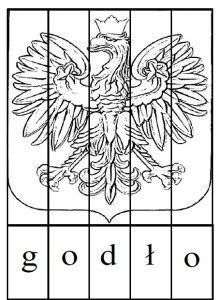 Wytnij puzzle wzdłuż linii. Postaraj się ułożyć i przykleić z nich mapę Polski.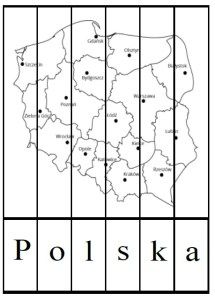 Wytnij puzzle wzdłuż linii. Postaraj się ułożyć i przykleić z nich flagę Polski.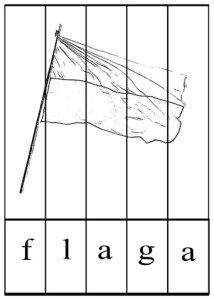 Pokoloruj rysunek.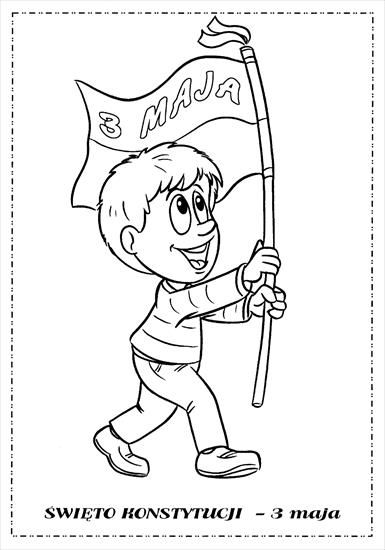 Pokoloruj godło Polski według podanego kodu.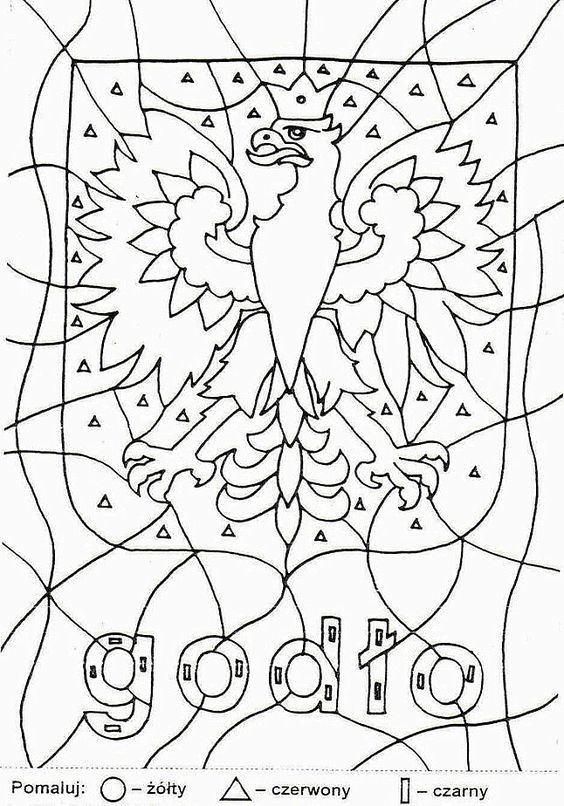 Pokoloruj rysunek. 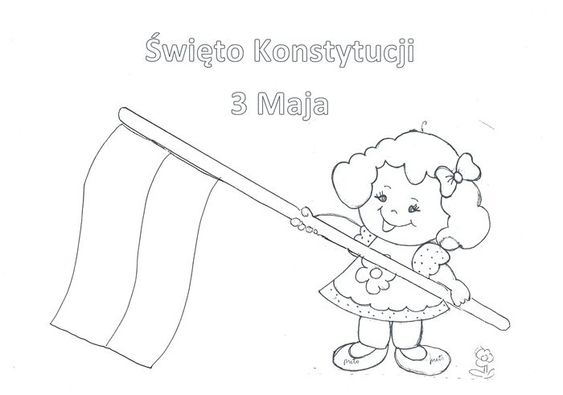 Pomóż smokowi odnaleźć drogę do zamku.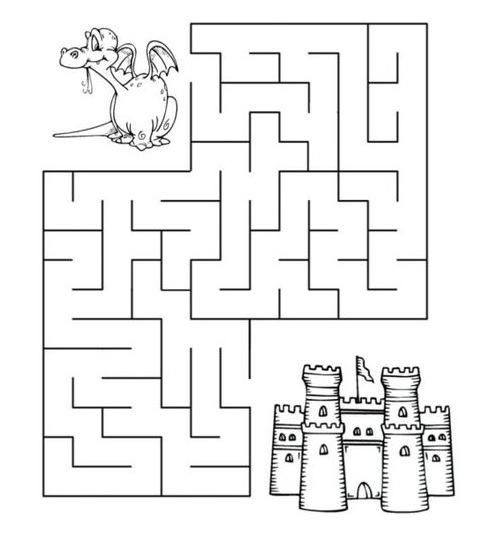 Wytnij elementy. Postaraj się ułożyć z nich zamek według wzoru.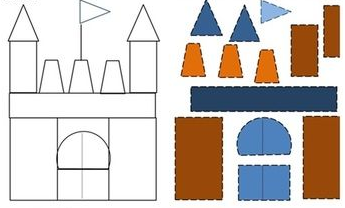 